הודעה על התחלת עבודה – עובד/ת מחקר / פרויקט חדש/הפרטי העובד/ת:תנאי העסקה:סעיף תקציבי לחיוב:הצהרת העובד/ת: נדרשת הצהרה כאשר הקרן המממנת את המחקר היא ISF והעובד/ת בעל/ת תואר אקדמיPHD  או MD: הנני מאשר/ת כי לא הגשתי ואני לא רשאי/ת להגיש הצעות מחקר לקרן הלאומית למדע ISF באמצעות אוניברסיטת תל-אביב או מוסד אחר.  אישור החוקר/ת / מנהל/ת היחידה:שם פרטי שם משפחה מס' ת.ז. מס' ת.ז. טלפון ניידטלפון ניידמגדר מגדר כתובת דוא"ל כתובת דוא"ל תפקידתפקידתאריך תחילת עבודהתאריך תחילת עבודהתאריך סיום עבודהתאריך סיום עבודהיחידהיחידהסעיף הוצאה סעיף הוצאה מספר כרטיס נוכחותמספר כרטיס נוכחותשם ממונה לכתב מינוישם ממונה לכתב מינוישם מאשר הנוכחות שם מאשר הנוכחות מס' ת.ז. של מאשר הנוכחות מס' ת.ז. של מאשר הנוכחות   העסקה בשכר כולל  העסקה בשכר כולל  העסקה בשכר כולל  העסקה בשכר כוללשכר למשרה מלאהקבוצת שכר 
(ע"פ טבלת תעריפי שכר)לשימוש פנימי – משאבי אנושאחוז משרהימי עבודה בשבוע
(יש לציין לעובד במשרה חלקית, בהתאם להיקף המשרה)מעמד  - זכויות סוציאליות
(יש לסמן אחת מהאופציות)* לעובדים בעלי דרכון זר ניתן לסמן מעמדות "ח" או-"ל" בלבד* לפנסיונרים שחוזרים לעבודה לאחר פרישה יש לסמן מעמדות "ל" או "ס" מעמד  - זכויות סוציאליות
(יש לסמן אחת מהאופציות)* לעובדים בעלי דרכון זר ניתן לסמן מעמדות "ח" או-"ל" בלבד* לפנסיונרים שחוזרים לעבודה לאחר פרישה יש לסמן מעמדות "ל" או "ס"   ח – קרן פנסיה לפי צו הרחבה וללא קרן השתלמות *  ח – קרן פנסיה לפי צו הרחבה וללא קרן השתלמות *מעמד  - זכויות סוציאליות
(יש לסמן אחת מהאופציות)* לעובדים בעלי דרכון זר ניתן לסמן מעמדות "ח" או-"ל" בלבד* לפנסיונרים שחוזרים לעבודה לאחר פרישה יש לסמן מעמדות "ל" או "ס" מעמד  - זכויות סוציאליות
(יש לסמן אחת מהאופציות)* לעובדים בעלי דרכון זר ניתן לסמן מעמדות "ח" או-"ל" בלבד* לפנסיונרים שחוזרים לעבודה לאחר פרישה יש לסמן מעמדות "ל" או "ס"   מ – כולל קרן פנסיה וללא קרן השתלמות  מ – כולל קרן פנסיה וללא קרן השתלמותמעמד  - זכויות סוציאליות
(יש לסמן אחת מהאופציות)* לעובדים בעלי דרכון זר ניתן לסמן מעמדות "ח" או-"ל" בלבד* לפנסיונרים שחוזרים לעבודה לאחר פרישה יש לסמן מעמדות "ל" או "ס" מעמד  - זכויות סוציאליות
(יש לסמן אחת מהאופציות)* לעובדים בעלי דרכון זר ניתן לסמן מעמדות "ח" או-"ל" בלבד* לפנסיונרים שחוזרים לעבודה לאחר פרישה יש לסמן מעמדות "ל" או "ס"   ק – כולל קרן פנסיה וקרן השתלמות  ק – כולל קרן פנסיה וקרן השתלמותמעמד  - זכויות סוציאליות
(יש לסמן אחת מהאופציות)* לעובדים בעלי דרכון זר ניתן לסמן מעמדות "ח" או-"ל" בלבד* לפנסיונרים שחוזרים לעבודה לאחר פרישה יש לסמן מעמדות "ל" או "ס" מעמד  - זכויות סוציאליות
(יש לסמן אחת מהאופציות)* לעובדים בעלי דרכון זר ניתן לסמן מעמדות "ח" או-"ל" בלבד* לפנסיונרים שחוזרים לעבודה לאחר פרישה יש לסמן מעמדות "ל" או "ס"   ל – ללא קרן פנסיה וללא קרן השתלמות *  ל – ללא קרן פנסיה וללא קרן השתלמות *מעמד  - זכויות סוציאליות
(יש לסמן אחת מהאופציות)* לעובדים בעלי דרכון זר ניתן לסמן מעמדות "ח" או-"ל" בלבד* לפנסיונרים שחוזרים לעבודה לאחר פרישה יש לסמן מעמדות "ל" או "ס" מעמד  - זכויות סוציאליות
(יש לסמן אחת מהאופציות)* לעובדים בעלי דרכון זר ניתן לסמן מעמדות "ח" או-"ל" בלבד* לפנסיונרים שחוזרים לעבודה לאחר פרישה יש לסמן מעמדות "ל" או "ס"   ס- ללא קרן פנסיה כולל קרן השתלמות *  ס- ללא קרן פנסיה כולל קרן השתלמות *   העסקה לפי שעות   (מעמד לעובדי שעות שאינם פנסיונרים יטופל אוטומטית בשכר - מעמד "ח" בלבד)   העסקה לפי שעות   (מעמד לעובדי שעות שאינם פנסיונרים יטופל אוטומטית בשכר - מעמד "ח" בלבד)   העסקה לפי שעות   (מעמד לעובדי שעות שאינם פנסיונרים יטופל אוטומטית בשכר - מעמד "ח" בלבד)   העסקה לפי שעות   (מעמד לעובדי שעות שאינם פנסיונרים יטופל אוטומטית בשכר - מעמד "ח" בלבד)   העסקה לפי שעות   (מעמד לעובדי שעות שאינם פנסיונרים יטופל אוטומטית בשכר - מעמד "ח" בלבד)   העסקה לפי שעות   (מעמד לעובדי שעות שאינם פנסיונרים יטופל אוטומטית בשכר - מעמד "ח" בלבד)סמל תעריף לשעה / תעריף סטודנט (לציין שנה: א, ב, ג, ד, ה)תעריף לשעה (ש"ח)מכסת שעות חודשיתסוג תקציב מחקר מס' סעיף תקציבי:      קרן ממנת המחקר:      סוג תקציב פרויקט מס' סעיף תקציבי:      פרויקט חיצוני / פנימי / ביניים:      שם העובד/ת תאריךחתימת העובד/ת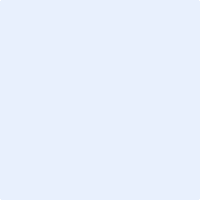 שם ומשפחה תאריךחתימה